Application FormLevel 2 Award in Introduction to Counselling Skills – January 2024Name (Please use block capitals and print your name as you wish it to appear on your Certificate):Address & Postcode:This course will be delivered via Zoom.  If you are accepted onto this course, please indicate your agreement to the above and the fees as follows:I agree to the terms stated	Course fees 		£420Examining Board Registration fee 	£59Total cost 		£479  I agree to pay £75 deposit, refundable in the event of the course not taking place, and the balance due during the first week of the course.Name: 		Signature: I enclose the FEE of £           (Please make cheques payable to Compass) I have paid via BACS transfer the FEE of £            Sort code:  	08-92-99Account No:	67242238Please arrange to call me to take my debit/credit card details				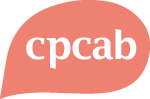 DOB:                                    (must be 18+) Age:            Gender: Male/Female/Non-binary/Other/Prefer not to sayMobile No: Home No: Email address:In case of emergency, please contact:Name:                                                                                             Relationship to Student:Contact No:                                                 Reasons for applying: continued overleafAre you able to access Zoom?YES/NODo you have any additional learning needs you would like us to be aware of?Examining Board diversity requirements:Examining Board diversity requirements:Examining Board diversity requirements:Examining Board diversity requirements:Cultural origin/ethnicity:Difficulties/disabilities:How did you hear about this training course?How did you hear about this training course?